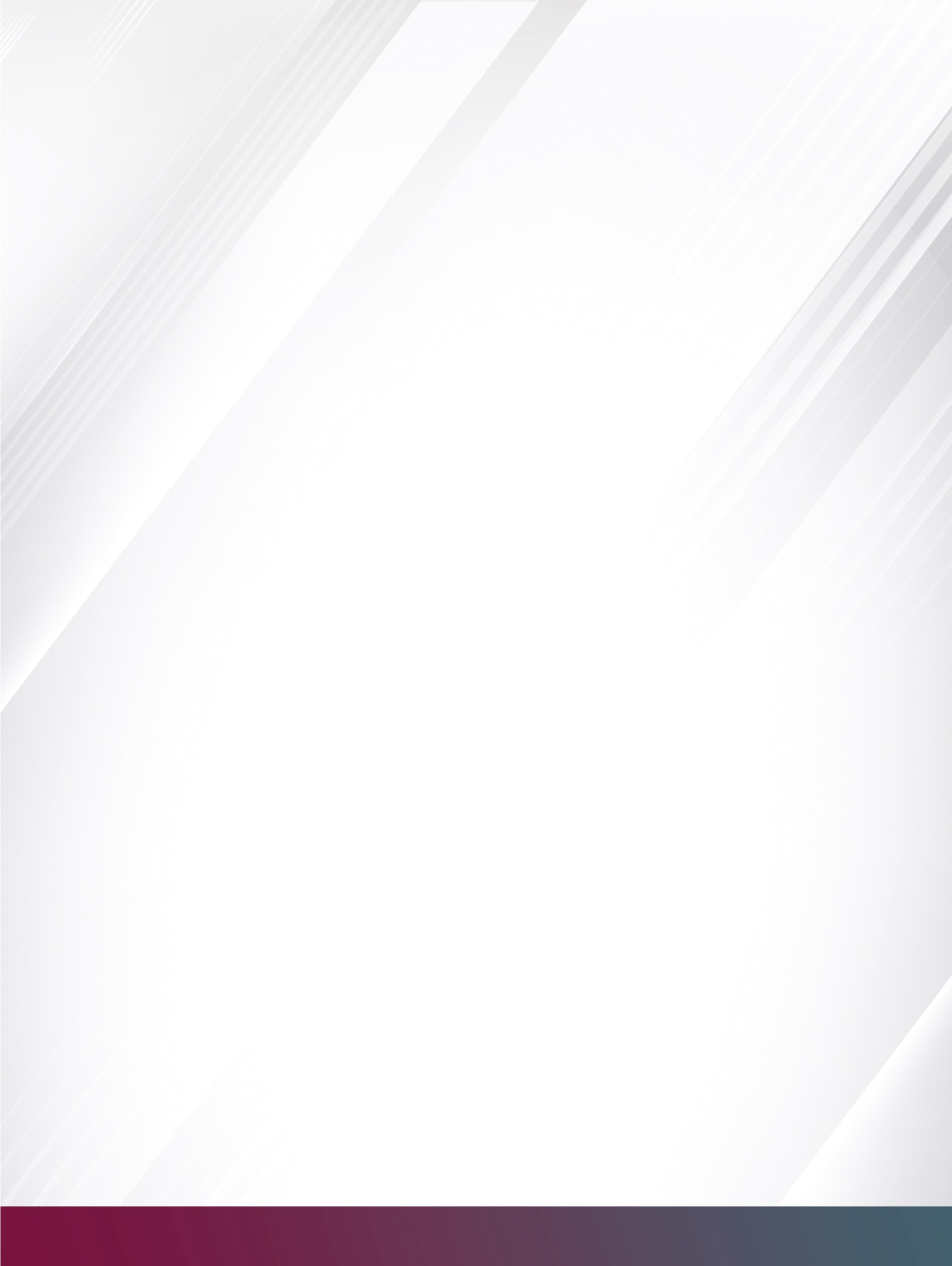 Anexo 1Formato de Presentación de ProyectosDatos GeneralesTrayectoria de la Organización y de sus integrantes.Forma de interacción, operación y vinculación de la Organización en la ejecución de proyectos sociales.1.1 Describa la forma de gestión, trabajo, operación y vinculación de la organización en el desarrollo de proyectos sociales (Modelo)1.2 Describa la experiencia de la organización, del equipo y de la persona que lo coordinará en cuanto al desarrollo de proyectos como el que presenta.Problemática de la población que se propone atender (Diagnóstico)2.1 Describa cuál es el problema identificado o la necesidad que se pretende atender con el proyecto. Cite las fuentes que empleó para la elaboración de esta identificación.2.2 Justifique la pertinencia de atenderlo. 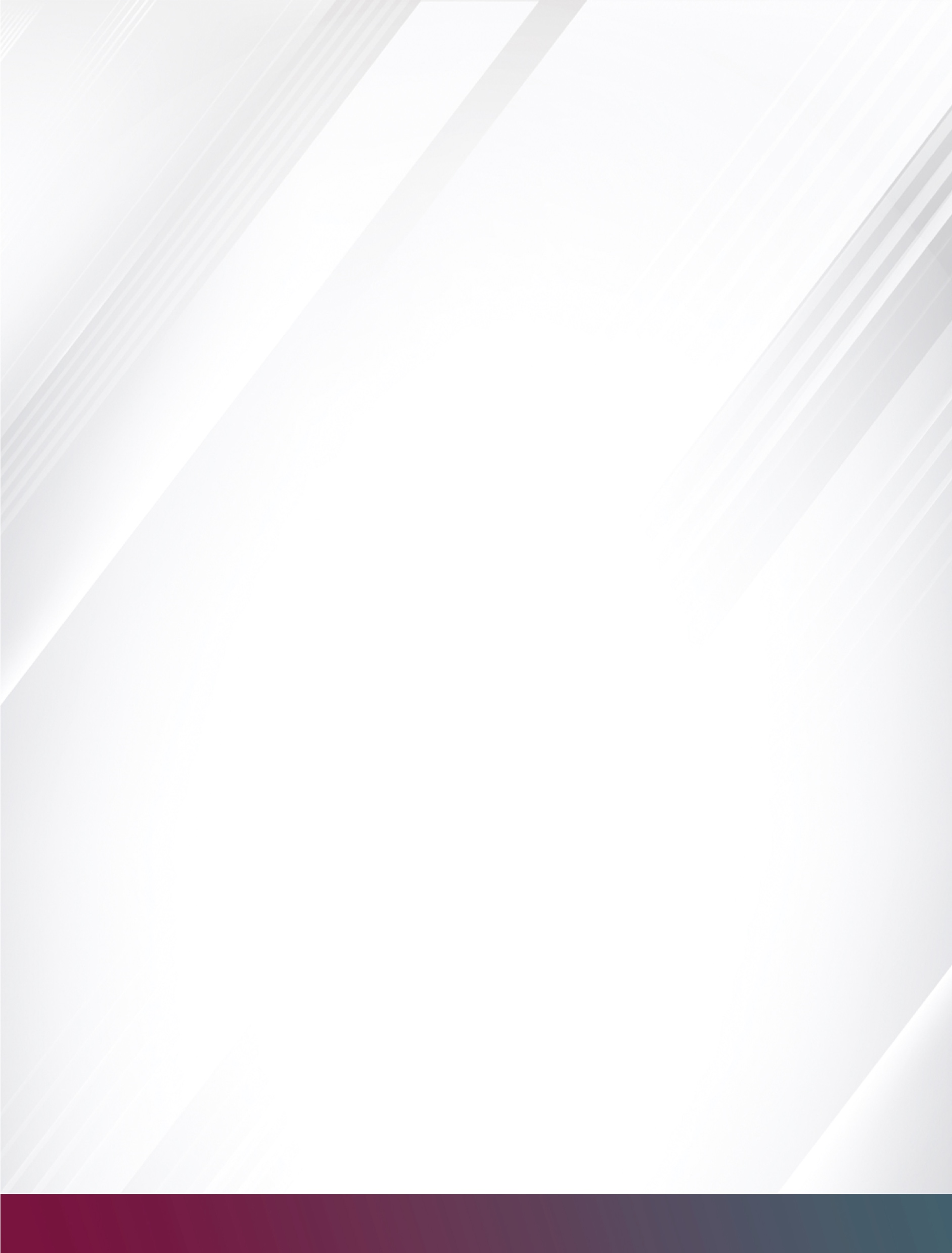 Criterios utilizados para identificar y seleccionar a la población beneficiaria.3.1 Indique los criterios que utilizó para definir y seleccionar a las personas beneficiarias directas del proyecto. (Abordar el contexto, la ubicación y la temporalidad). Especifique el número de personas beneficiarias directas del proyecto por edad y sexo. Describa de qué manera está previsto que las personas beneficiarias se involucren activamente en el desarrollo del proyecto. (diseño, ejecución, seguimiento y/o evaluación)EfectosDescriba los cambios cualitativos y/o cuantitativos que pretende lograr con el presente proyecto sobre las condiciones de vida de la población beneficiaria directa. Describa si el presente proyecto tendrá efectos positivos sean cualitativos y/o cuantitativos en el entorno social inmediato de la población beneficiaria (familiares y grupos allegados).Describa si la organización busca involucrar a las autoridades competentes para proponer soluciones al problema que atiendeIdentifique a cuál Eje del Plan Municipal de Desarrollo de Juárez 2021-2024 contribuye el presente proyecto.Seleccione la actividad en la que se enmarca su proyecto:Objetivos, metas, acciones, material probatorio y presupuesto del proyecto.Describa el Objetivo General del Proyecto.Descripción y evolución de actividades a realizar6.1 Detalle hasta 3 objetivos específicos y describa la información que se indica por cada uno.6.2 Describa si tiene identificados los posibles riesgos que podrían limitar el cumplimiento de objetivos, así como la manera de abordarlos.6.3 Cronograma de Actividades. Defina las actividades que desarrollará para lograr los objetivosArchivo en Excel	6.4 Presupuesto detalladoDesglose el presupuesto de los recursos, con los conceptos de gasto contemplados para el desarrollo del proyecto, agrupándolos por rubro de recursos materiales y humanos.Archivo en ExcelMecanismos de transparencia y rendición de cuentas7.1 Señale los mecanismos que utilizará para evaluar las fases del proyecto7.2 Describa qué estrategias utilizará para informar, particularmente, a la población objetivo, a los socios/as y al público en general sobre el origen, uso y eficacia de los recursos solicitados al PCS.Manifiesto que el presupuesto solicitado para el ejercicio del recurso público se realizó bajo los principios de eficiencia, eficacia, economía, honradez y transparencia.Me comprometo a no contratar con recursos públicos a personas con nexos de parentesco con las y los directivos de la organización, ya sea por consanguinidad o afinidad hasta en cuarto grado; asimismo, declaro que no existen relaciones de interés o nexos de parentesco por consanguinidad o afinidad hasta en cuarto grado entre las y los integrantes  de la organización y las y los servidores públicos, encargados de otorgar o autorizar los apoyos y estímulos públicos.Ratifico que la Organización no tiene entre sus integrantes o representantes a servidores/as públicos/as del Municipio de Juárez.Asimismo, declaro que con las actividades de este proyecto no se realizarán acciones de proselitismo hacia partido político, sindicato o religión alguna.Declaro bajo protesta de decir verdad que toda la información asentada en este documento es ciertaNombre(s) y firma(s) de quien o quienes representan legalmente a la OrganizaciónNombre de la OrganizaciónDomicilio FiscalRFC de la organizaciónSitio web o redes socialesCorreo electrónicoTeléfono(s)Representante LegalPersona que coordina el proyectoCorreo electrónico de la persona que coordina el proyectoTeléfono de la persona que coordina el proyectoObjeto SocialNombre del proyectoEje 1. Gobierno moderno, eficaz y transparenteEje 2. Seguridad comunitariaEje 3. Economía para el bienestarEje 4. Orden territorial y urbanoEje 5. Justicia social y equidad de géneroAsistencia social, conforme a lo establecido en la Ley de Asistencia Social Pública y Privada para el Estado de Chihuahua, y la Ley Estatal de Salud. Apoyo a la alimentación. Cívicas, enfocadas a promover la participación ciudadana. Asistencia jurídica. Apoyo para el desarrollo de los pueblos y comunidades indígenas.Promoción de la igualdad de género. Aportación de servicios para la atención a personas con discapacidad. Cooperación para el desarrollo comunitario en el entorno urbano o rural. Apoyo en la defensa y promoción de los derechos humanos.Promoción del deporte. Aportación de servicios para la atención de la salud y cuestiones sanitarias. Apoyo en el aprovechamiento del patrimonio, recursos naturales y la protección del ambiente, la flora y la fauna, la preservación y restauración del equilibrio ecológico, así como la promoción del desarrollo sustentable a nivel regional y comunitario, de las zonas urbanas y rurales. Promoción y fomento educativo, cultural, artístico, científico y tecnológico. Fomento de acciones para mejorar la economía de las personas. Participación en acciones de protección civil.Asesoría para la creación y constitución de Organizaciones de la Sociedad Civil. Acciones de fortalecimiento del tejido social y la seguridad ciudadana. Atención a personas en situación de vulnerabilidad. Objetivos específicosMetasIndicadorPersonas beneficiarias directasMaterial probatorio